Supplementary materials for the research paper:  Ericaceous vegetation of the Bale Mountains of Ethiopia will prevail in the face of climate change. Yohannes O Kidane1, Samuel Hoffmann1, Anja Jaeschke1,4, Mirela Beloiu1, Carl Beierkuhnlein 1,2,31 Department of Biogeography, Bayreuth, University of Bayreuth, Germany2 Bayreuth Center of Ecology and Environmental Research (BayCEER), Bayreuth, Germany3 Geographical Institute Bayreuth (GIB), Bayreuth, Germany 4 Bayerisches Landesamt für Umwelt, Augsburg, Germany. Attachment I: R-Script Predictor variables downloading and collinearity test Data uploading and preprocessing. Cross checking Sampling biasAbsence and background points Environmental data entryExtracting values from rasterModel fitting, prediction, and evaluationModel fitting Model predictionModel evaluationNB: 1. the dismo function K-fold data partitioning was used. It creates a vector that assigns each row in the data matrix to a group (between 1 to k). 2. The spatial sorting bias of the Area Under the Curve (AUC) was removed. The AUC value used was corrected. Types of algorithms & data used in examples.Models BioclimDomainGeneralized Linear Models (GLMs).Support Vector MachinesCombining model predictionsModel average scores Calculating the difference between models (change Detection)Reference: Hijmans, R.J., Cameron, S.E., Parra, J.L., Jones, P.G., and Jarvis, A., 2005. Very high-resolution interpolated climate surfaces for global land areas. International Journal of Climatology. 25, 1965-1978.Hijmans, R.J., van Etten, J., 2011. raster: Geographic Analysis and Modeling with Raster Data. R package version 1.8-39, URL http://CRAN.R-project.org/package=raster (accessed July 2020).Hijmans, R.J., and Elith, J., 2017. Species distribution modeling with R. https://cran.r-project.org/web/ packages/dismo/vignettes/sdm.pdf (accessed April 2021). Naimi, B., and Araújo, M.B., 2016. SDM: a reproducible and extensible R platform for species distribution modeling. Ecography. 39, 368–375. DOI: 10.1111/ecog.01881.Naimi, B., Hamm, N.A.S., Groen, T.A., Skidmore, A.K., and Toxopeus, A.G., 2014. Where is positional uncertainty a problem for species distribution modeling? Ecography. 37 (2), 191-203.R Core Team. 2019. R: A language and environment for statistical computing. R Foundation for Statistical Computing [Internet]. http://www.R-project.org/.Attachment II: Erica sampling data points Table 1: The Erica occurrence points with latitude, longitude, and altitude of occurrence. # Download environmental predictor variables from Worldclim bio <- getData("worldclim", var="bio", res=0.5, lon=39, lat=6)Download the usdam package library (usdm)# Test data set for collinearity. We used VIFcor to select the predictor variables those predictors with value above 0.9 will automatically remove from the data set.v<- vifcor(bio, th=0.9)install.packages(c("gdata", "pROC", "Rcpp", "tibble", "repos"))setwd("C:/----)library(dismo)file <- paste(system.file(package="dismo"), "/ex/current/erica.csv", sep="")file# read the species occurrence tableerica <- read.table(file, header=TRUE, sep=",")# read and inspect the values of the file# first rowshead(erica)# Take the columns latitude and longitude of the occurrence pointserica <- erica[, 1:3]#select the records that have longitude and latitude datacolnames(erica)acgeo <- subset(erica, !is.na(lon) & !is.na(lat))dim(acgeo) # show some valuesacgeo[1:3, c(1:3)]library(maptools)data(wrld_simpl)plot(wrld_simpl, xlim=c(39.58, 40), ylim=c(6.65, 7.1), axes=TRUE, col="skyblue1")# restore the box around the mapbox() # plot points to visualize the species occuren points  points acgeo$lon, acgeo$lat, col='blue4', pch=21, cex=0.5)# managing duplicate entries by speciesdups2 <- duplicated(acgeo[, c('lon', 'lat')])# Identify the number of duplicates and removes them from the recordsum(dups2)[1] 45# Save the records that are not duplicatedacg <- acgeo[!dups2, ]#Spatial Points Data Frame was built using the statistical function notationlibrary(sp)coordinates(acg) <- ~lon + latcrs(acg) <- crs(wrld_simpl)class(acg)# to use the coordinates to do a spatial query of the polygons in wrldsimpl (a SpatialPolygons DataFrame)class(wrld_simpl)ovr <- over(acg, wrld_simpl)head(ovr)tail(ovr)cntr <- ovr$NAMEi <- which(is.na(cntr))j <- which(cntr != acg$country)# for the mismatches, bind the country names of the polygons and pointscbind(cntr, acg$country)[j,]r <- raster(acg)points(acg[j, ], col='red', pch=20, cex=0.6)# create a RasterLayer with the extent of acgeor <- raster(acg)# set the resolution of the cells to (for example) 1 degreeres(r) <- 0.055# expand (extend) the extent of the RasterLayer a littler <- extend(r, extent(r)+0.05)# sample:acsel <- gridSample(acg, r, n=0.05)# to illustrate the method and show the resultp <- rasterToPolygons(r)plot(p, border='skyblue3', legend=T)points(acg, col='blue', pch=21, cex=0.5)# selected points in redpoints(acsel, cex=1, col='red', pch = 21)legend(39.825, 7.07, legend=c("presence sampling points", "Subsampling points"),       col=c("blue", "red"), pch=21:21, cex=0.7,       box.lty=1, box.lwd=1, box.col="skyblue3")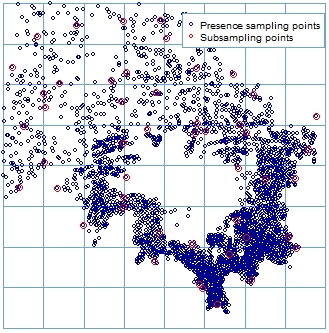 Figure 1: The presence (Navy Blue) and subsampling (Red) points. Subsampling uses to reduce sampling biases. It is prepared using the gridsample function, which did a “chess-board” sampling. This is useful to split the data into “training” and “testing” data set records.  #get the file namesfiles <- list.files(path=paste(system.file(package="dismo"), '/ex/current/', sep=''), pattern='tif', full.names=TRUE )#we use the first file to create a RasterLayermask <- raster(files[1])#select 1500 random points set seed to assure that the examples will always have the same random sample.set.seed(1963)bg <- randomPoints(mask, 1500 )# set up the plotting area for two mapspar(mfrow=c(1,2))plot(!is.na(mask), legend=F)points(bg, cex=0.5)#now we repeat the sampling but limit the area of sampling using a spatial extent. The ‘extent’ function further restricts the area from which random locations were drawn. e <- extent(39.55, 39.99, 6.65, 7.1)bg2 <- randomPoints(mask, 700, ext=e)plot(!is.na(mask), legend=F)plot(e, add=TRUE, col='red')points(bg2, cex=0.5)(a)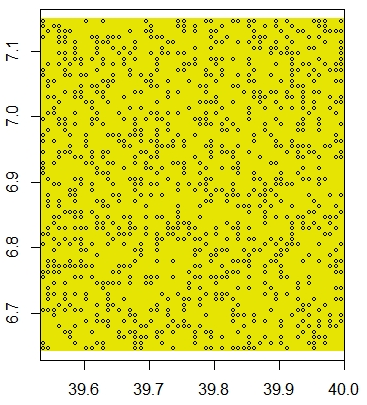 (b)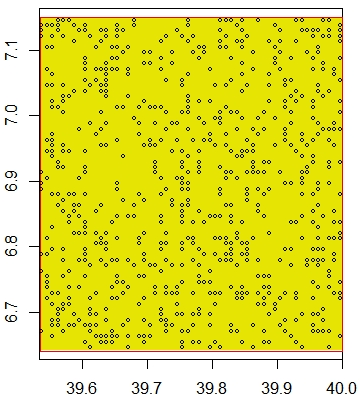 Figure 2: a) Randomly selected 1500 random points set.seed to assure that the examples will always have the same random sample. b) Sampled 700 random background points that were used to characterize and establishes the environmental domain of the study area.file <- paste(system.file(package="dismo"), '/ex/current/erica.csv', sep='')ac <- read.csv(file)head(ac)#ac is a data.frame. It must be changed into a Spatial Points Data Framecoordinates(ac) <- ~lon+latprojection(ac) <- CRS('+proj=longlat +datum=WGS84')install.packages("rgeos")# We create a 'circles' model using an arbitrary radius of 0.5 kmx <- circles(ac, d=500, lonlat=TRUE)pol <- polygons(x)# sample randomly from all circlessamp1 <- spsample(pol, 1500, type='random', iter=25) #iter=25# get unique cellscells <- cellFromXY(mask, samp1)length(cells)cells <- unique(cells)length(cells)xy <- xyFromCell(mask, cells)plot(pol, axes=TRUE)points(xy, cex=0.5, pch=20, col='blue4')xy <- xyFromCell(mask, cells)#Plot to inspect the results:spxy <- SpatialPoints(xy, proj4string=CRS('+proj=longlat +datum=WGS84'))o <- over(spxy, geometry(x))xyInside <- xy[!is.na(o), ]# extract cell numbers for the circlesv <- extract(mask, x@polygons, cellnumbers=T)# use rbind to combine the elements in list vv <- do.call(rbind, v)# get unique cell numbers from which you could samplev <- unique(v[,1])head(v)# to display the resultsm <- maskm[] <- NAm[v] <- 1plot(m, ext=extent(x@polygons)+ 1)plot(x@polygons, add=T)(a)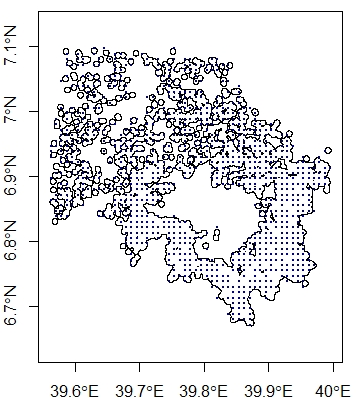      (b)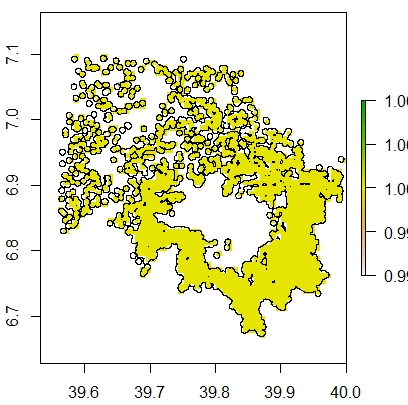 Figure 3: The species occurrence points were converted into spatial points data frame: a) overlaid on the background points and occurrence circle model of an arbitrary radius of 500m. The circles were ‘dissolved’ using rgeos package, b) The species occurrence points were converted to raster using the raster function.files <- list.files(path=paste(system.file(package="dismo"), '/ex/current/', sep=''), pattern='tif', full.names=TRUE )filespredictors <- stack(files)predictorsnames(predictors)plot(predictors)# it will plot all the bioclimatic (predictor) variables library(maptools) data(wrld_simpl)file <- paste(system.file(package="dismo"), "/ex/current/erica.csv", sep="")erica <- read.table(file,  header=TRUE,  sep=',')plot(predictors, 1)plot(wrld_simpl, add=TRUE)# with the points function, "add" is implicitpoints(erica, cex=0.5, pch=21, col='blue4')presvals <- extract(predictors, erica)#setting random seed to always create the same random set of points for this examplelist (predictors)set.seed(0)backgr <- randomPoints(predictors, 1500)absvals <- extract(predictors, backgr)pb <- c(rep(1, nrow(presvals)), rep(0, nrow(absvals)))sdmdata <- data.frame(cbind(pb, rbind(presvals, absvals)))head(sdmdata)tail(sdmdata)summary(sdmdata)#pairs plot of the values of the climate data at the Erica occurrence sites.pairs(sdmdata[,2:5], cex=0.2, fig=TRUE)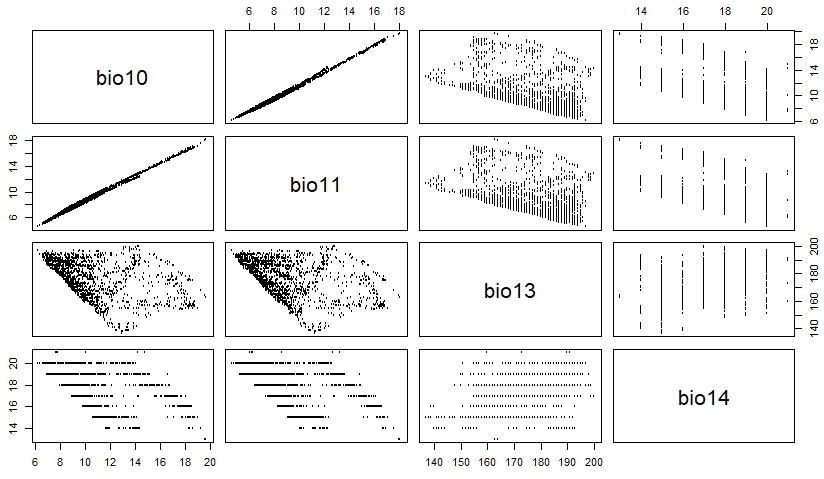 Figure 4: A pairs plot of environmental predictor variables at the Erica occurrence points (sites). The pair plot enables us to visually investigate collinearity in the environmental data (at the presence and background points).m <- glm(pb ~ bio11 + bio13 + bio14, data=sdmdata)class(m)summary(m)m2 = glm(pb ~ ., data=sdmdata)m2bc <- bioclim(sdmdata[,c('bio11', 'bio13', 'bio14')])class(bc)bcpairs(bc)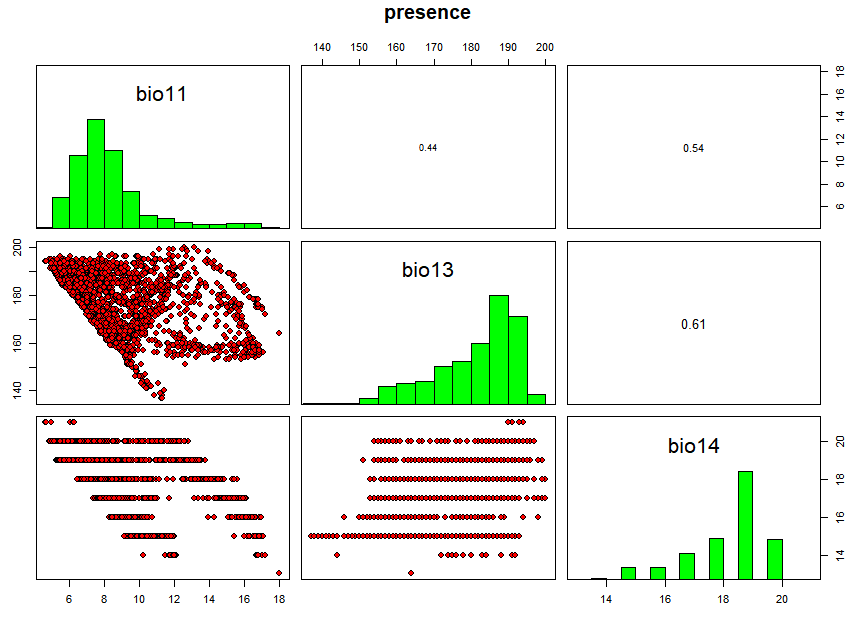 Figure 5: The fitted model which was carried out using only presence value using the ‘prevals’ function.bio11 = c(40, 60, 5)bio13 = c(150, 115, 15)bio14 = c(200, 290, 30)pd = data.frame(cbind(bio11, bio13, bio14))pdpredict(m, pd)predict(bc, pd)response(bc)names(predictors)p <- predict(predictors, m)plot(p) #main="Stacked predictors")points(erica, cex=0.5, pch=21, col='blue4')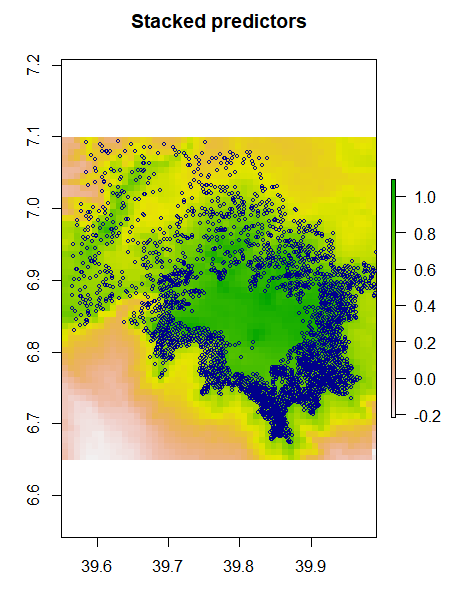 Figure 6:  Layer stacked predictors variables with Erica occurrence point. This is suitability scores map created by the predict function with a Raster object and a model object.p <- rnorm(700, mean=0.7, sd=0.3)a <- rnorm(700, mean=0.4, sd=0.4)par(mfrow=c(1,2))plot(sort(p), col='red', pch=21)points(sort(a), col='blue', pch=21)legend(1, 0.95 * max(a,p), c('precence', 'absence'),        pch=c(21,21), col=c('red', 'blue'))comb = c(p,a)(a)                                                       (b)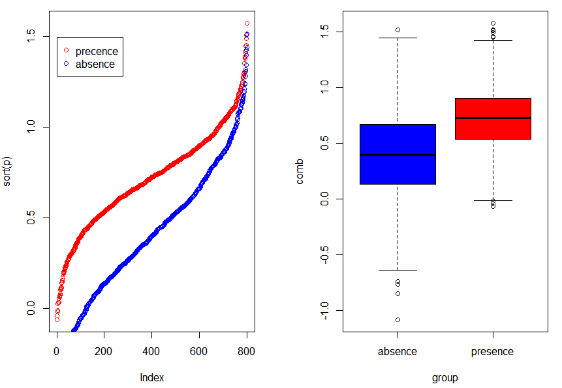 Figure 7: a) Correlation coefficient with two random variables presence((P) has higher values) and represents the predicted value for 700 known locations where the species is present, and absence (a) has lower values, and represents the predicted value for 700 known locations where the species is absent. b) box plot of Correlation coefficient.samp <- sample(nrow(sdmdata), round(0.5 * nrow(sdmdata)))traindata <- sdmdata[samp,]traindata <- traindata[traindata[,1] == 1, 2:11]testdata <- sdmdata[-samp,]bc <- bioclim(traindata)e <- evaluate(testdata[testdata==1,], testdata[testdata==0,], bc)eplot(e, 'ROC')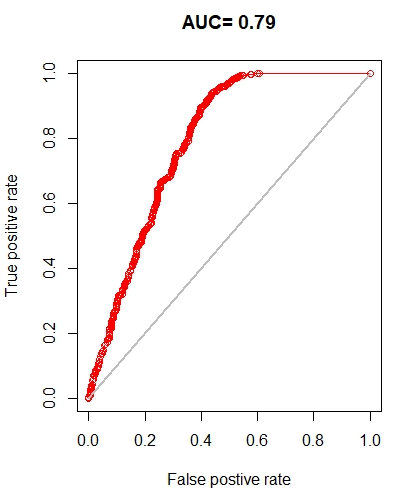 Figure 8: The presence data was divided into two random sets, one for training the models, and one for evaluating the model. The Area Under the Curve (AUC) was calculated. AUC=0.79 indicates that our model has high predicted suitability.NB: In our models the spatial sorting bias of the Area Under the Curve (AUC) was removed. The AUC value used was corrected. pres <- sdmdata[sdmdata[,1] == 1, 2:11]back <- sdmdata[sdmdata[,1] == 0, 2:11]list (pres)k <- 5group <- kfold(pres, k)group[1:10]unique(group)e <- list()for (i in 1:k) {train <- pres[group != i,] test <- pres[group == i,]  bc <- bioclim(train) e[[i]] <- evaluate(p=test, a=back, bc)}auc <- sapply(e, function(x){slot(x, 'auc')} )aucmean(auc)sapply( e, function(x){x@auc})files <- list.files(path(system.file(package="dismo"), '/ex/current/', sep=''), pattern='tif', full.names=TRUE )predictors <- stack(files)file <- paste(system.file(package="dismo"), "/ex/current/erica.csv", sep="")erica <- read.table(file, header=TRUE, sep=',')erica <- erica [,-1]presvals <- extract(predictors, erica)set.seed(0)backgr <- randomPoints(predictors, 1500)absvals <- extract(predictors, backgr)pb <- c(rep(1, nrow(presvals)), rep(0, nrow(absvals)))sdmdata <- data.frame(cbind(pb, rbind(presvals, absvals)))pred_nf <- dropLayer(predictors)group <- kfold(erica, 5)pres_train <- erica [group!= 1, ]pres_test <- erica[group == 1, ]ext = extent(39.55, 39.99, 6.65, 7.1)backg <- randomPoints(pred_nf, n=1500, ext=ext, extf = 1.25)colnames(backg) = c('lon', 'lat')group <- kfold(backg, 5)backg_train <- backg[group!= 1, ]backg_test <- backg[group == 1, ]r = raster(pred_nf, 1)plot(!is.na(r), col=c('white', 'white4'), legend=F)colors()plot(ext, add=TRUE, col='red', lwd=1)points(backg_train, pch=21, cex=0.4, col='green3')points(backg_test, pch=21, cex=0.4, col='black')points(pres_train, pch=21, cex=0.4, col='blue2')points(pres_test, pch=21,cex=0.4, col='red')legend(39.58, 6.75, legend=c("Backg train", "Backg test", "Presence train", "Presence test"), col=c("green3", "black", "blue2", "red"), pch=20, cex=0.6, box.lty=1, box.lwd=1, box.col="red") #lty=1,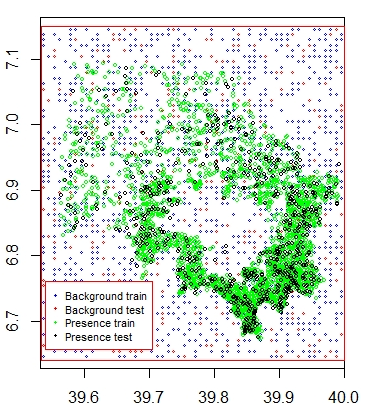 Figure 9: The Erica occurrence points (green) over laid on the stacked environmental variables, from which presence training and testing data sets, and background training and testing data sets were established. NB: The random points only occur within the spatial extent of the rasters, and within cells that are not NA, and that there is only a single absence point per cell. Here the background points were restricted to be within 12.5% of the specified extent ‘ext’.bc <- bioclim(pred_nf, pres_train)plot(bc, a=1, b=2, p=0.85)e <- evaluate(pres_test, backg_test, bc, pred_nf)tr <- threshold(e, 'spec_sens')pb <- predict(pred_nf, bc, ext=ext, progress='')par(mfrow=c(1,2))plot(pb, main='Bioclim Current')plot(wrld_simpl, add=TRUE, border='dark gray')plot(pb > tr, main='presence/absence')plot(wrld_simpl, add=TRUE, border='dark grey')points(pres_train, pch= 21, cex=0.6, col='black')points(backg_train, pch='-', cex=0.5)                                                    (b)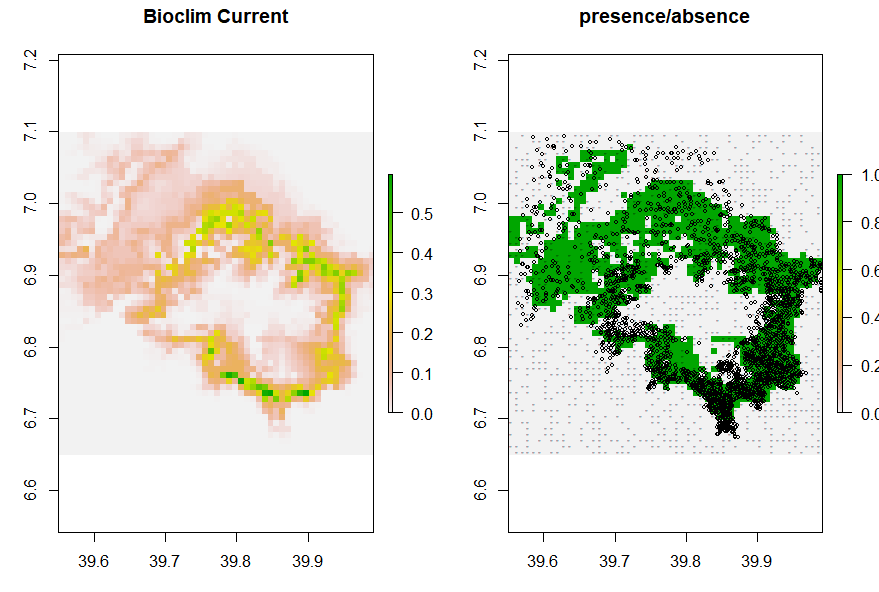 Figure 10: a) Bioclim current distribution range suitability scores map.b) The prediction map that was subjectively classified into presence (green) /absence (gray) (threshold=0.62). dm <- domain(pred_nf, pres_train)ed <- evaluate(pres_test, backg_test, dm, pred_nf)pd = predict(pred_nf, dm, ext=ext, progress='')par(mfrow=c(1,2))plot(pd, main='Domain Current')plot(wrld_simpl, add=TRUE, border='dark grey')tr <- threshold(ed, 'spec_sens')plot(pd > tr, main='presence/absence')plot(wrld_simpl, add=TRUE, border='dark grey')points(pres_train, pch= 21, cex=0.6, col='black')points(backg_train, pch='-', cex=0.5)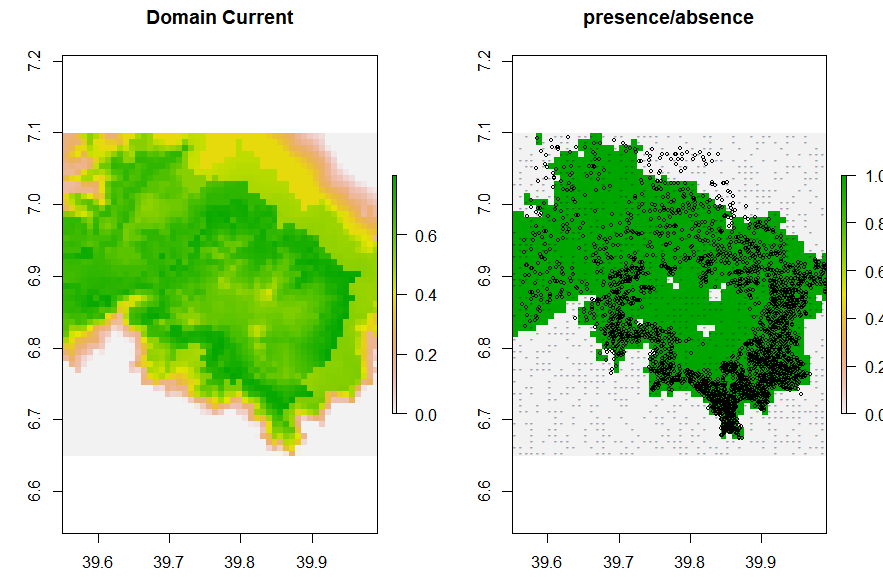 Figure 11: a) Domain current distribution range suitability scores map.b) The prediction map that was subjectively classified into presence (green) /absence (gray) (threshold=0.51). train <- rbind(pres_train, backg_train)pb_train <- c(rep(1, nrow(pres_train)), rep(0, nrow(backg_train)))envtrain <- extract(predictors, train)envtrain <- data.frame( cbind(pa=pb_train, envtrain) )envtrain[,'bioclim'] = factor(envtrain[,'bioclim'], levels=2:11)head(envtrain)testpres <- data.frame( extract(predictors, pres_test) )testbackg <- data.frame( extract(predictors, backg_test) )family = binomial(link = "logit")family = gaussian(link = "identity")family = poisson(link = "log")gm1 <- glm(pa ~ bio2 + bio8 + bio9 + bio11 + bio13 + bio14 + bio15 + bio18 + bio19, family = binomial(link = "logit"), data=envtrain)summary(gm1)coef(gm1)gm2 <- glm(pa ~ bio2 + bio8 + bio9 + bio11 + bio13 + bio14 + bio15 + bio18 + bio19, family = gaussian(link = "identity"), data=envtrain)valuate(testpres, testbackg, gm1)ge2 <- evaluate(testpres, testbackg, gm2)ge2pg <- predict(predictors, gm2, ext=ext)par(mfrow=c(1,2))plot(pg, main='GLM/gaussian Current')plot(wrld_simpl, add=TRUE, border='dark grey')tr <- threshold(ge2, 'spec_sens')trplot(pg > tr, main='presence/absence')plot(wrld_simpl, add=TRUE, border='dark grey')points(pres_train, pch= 21, cex=0.6, col='black')points(backg_train, pch='-', cex=0.5)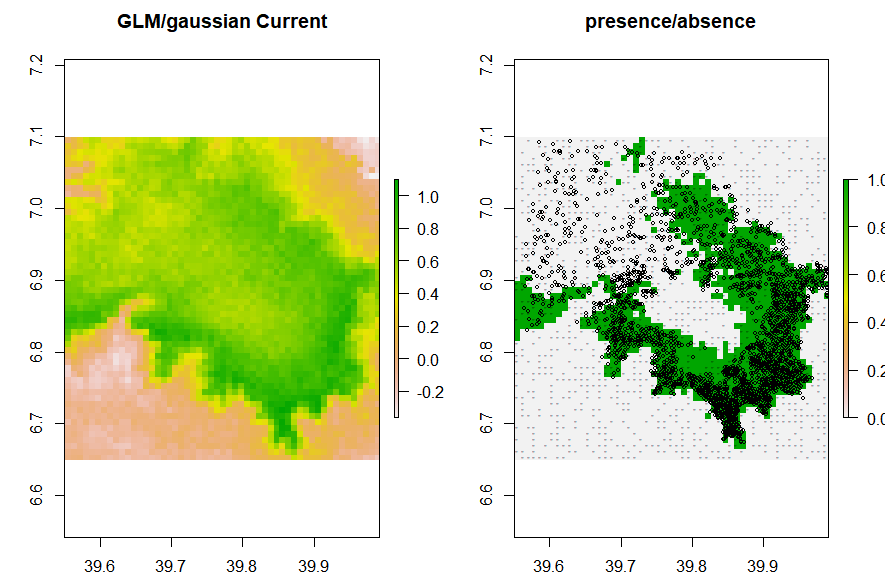 Figure 12: a) GLM/Gaussian current distribution range suitability scores map.b) The prediction map that was subjectively classified into presence (green) /absence (gray) (threshold= 0.62)library(kernlab)install.packages('kernlab')svm <- ksvm(pa ~ bio1 + bio2 + bio3 + bio5 + bio8 + bio9 + bio11 + bio13 + bio14 + bio15 + bio18 + bio19, data=envtrain)esv <- evaluate(testpres, testbackg, svm)esvps <- predict(predictors, svm, ext=ext)par(mfrow=c(1,2))plot(ps, main='SVM Current')plot(wrld_simpl, add=TRUE, border='dark grey')tr <- threshold(esv, 'spec_sens')plot(ps > tr, main='presence/absence')plot(wrld_simpl, add=TRUE, border='dark grey')points(pres_train, pch= 21, cex=0.6, col='black')points(backg_train, pch='-', cex=0.5)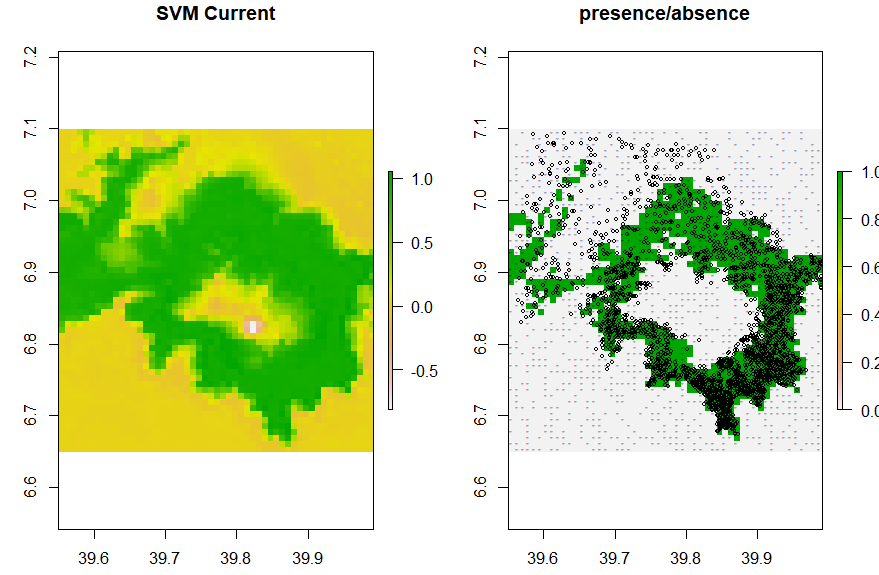 Figure 13: a) SVM current distribution range suitability scores map.b) The prediction map that was subjectively classified into presence (green) /absence (gray) (threshold=0.63)models <- stack(pb, pd, pg, ps)names(models) <- c("Bioclim Current", "Domain Current", "GLM Current", "SVM Current")plot(models)m <- mean(models)plot(m, main='Current average score')auc <- sapply(list(e, ed, ge2, esv), function(x) x@auc)w <- (auc-0.5)^2m1 <- weighted.mean( models[[c("pb", "pd", "pg","ps")]], w)plot(m1, main='weighted mean of four models')# Weighed mean of all four current models average score pa <- raster (m)plot(m)pa[]<- ifelse(m[] >= 0.3, 1, 0)plot (pa, main='Weighted mean of Current')                                            (b)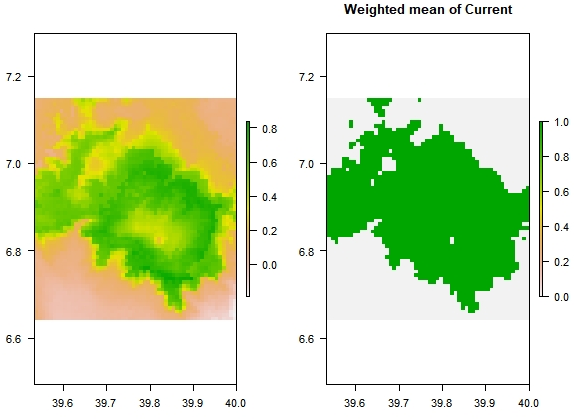 Figure 14: (a) The averaged suitability scores map of all four current models. (b) The averaged prediction map of all four models which was subjectively classified into presence (green) /absence (gray) (threshold = 0.51) # Weighed mean current average score Future 50spafa <- raster (mfa)plot(mfa)pafa[]<- ifelse(mfa[] >= 0.3, 1, 0)plot (pafa, main='weighted mean of 2050s')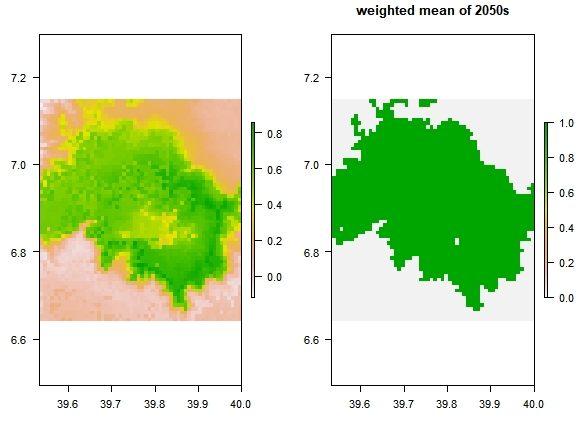 Figure 15: (a) The averaged suitability scores map of all four 2050’s models. (b) The averaged prediction map of all four models which was subjectively classified into presence (green) /absence (gray) (threshold = 0.6)# Weighed mean current average score future 70spafb <- raster (mfb)plot(mfb)pafb[]<- ifelse(mfb[] >= 0.3, 1, 0)plot (pafb,main='Weighted mean of 2070s')# Weighed mean current average score future 70spafb <- raster (mfb)plot(mfb)pafb[]<- ifelse(mfb[] >= 0.3, 1, 0)plot (pafb,main='Weighted mean of 2070s')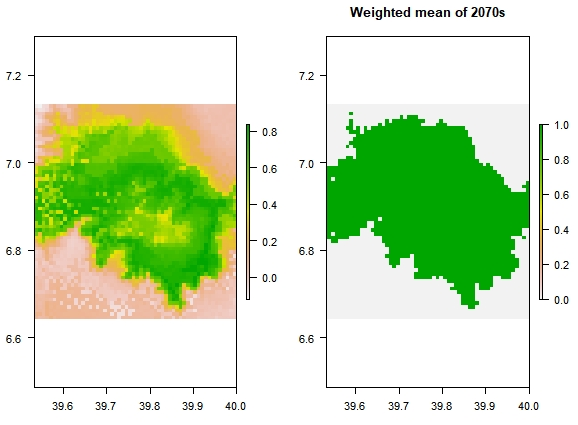 Figure 16: (a) The averaged suitability scores map of all four 2070’s models. (b) The averaged prediction map of all four models which was subjectively classified into presence (green) /absence (gray) (threshold = 0.61)# difference between current and future 2050’s plot(m, main='Current')mplot(mfa, main='2050s')mfapac <- mfa-mplot (pac, main='Current and 2050s')paccl <- colorRampPalette(c('orange', 'lightgray', 'green'))plot(pac, col=cl(3), main='Current and 2050s')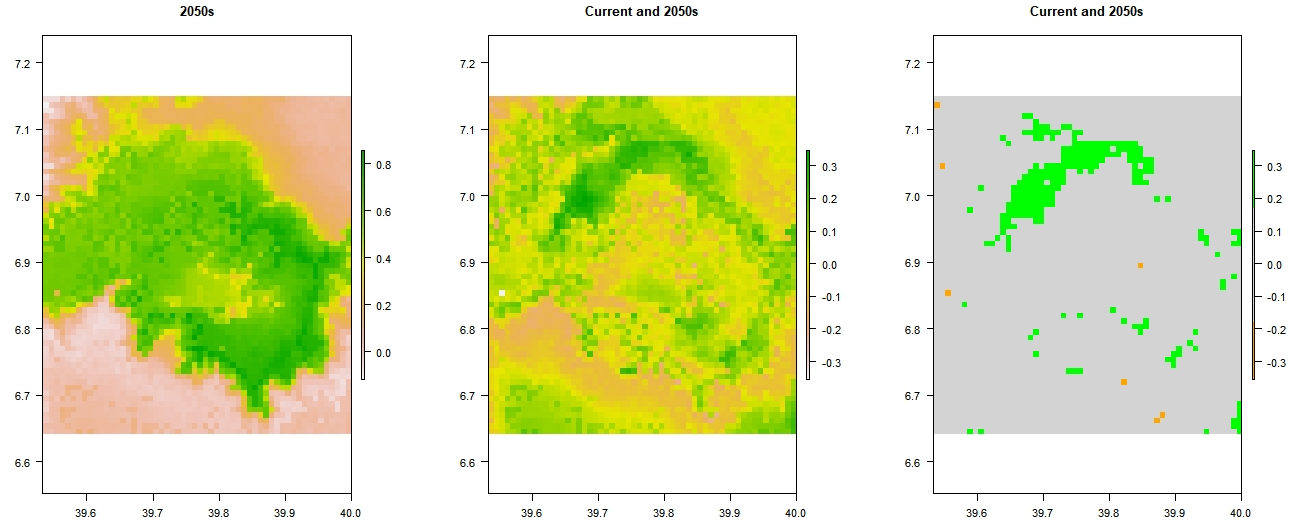 Figure 17: (a) The averaged suitability scores map of the difference between current and 2050’s models. (b) The averaged suitability scores map of the difference between current and 2050’s models which was subjectively classified into areas of gain (Green), loss (Orange) and no change (Gray).# difference between current and future 2070’splot(m, main='Current')mplot(mfb, main='2070s')mfbpac <- mfb-mplot (pac, main='Current and 2070s')cl <- colorRampPalette(c('orange', 'lightgray', 'green'))plot(pac, col=cl(3), main='Current and 2070s')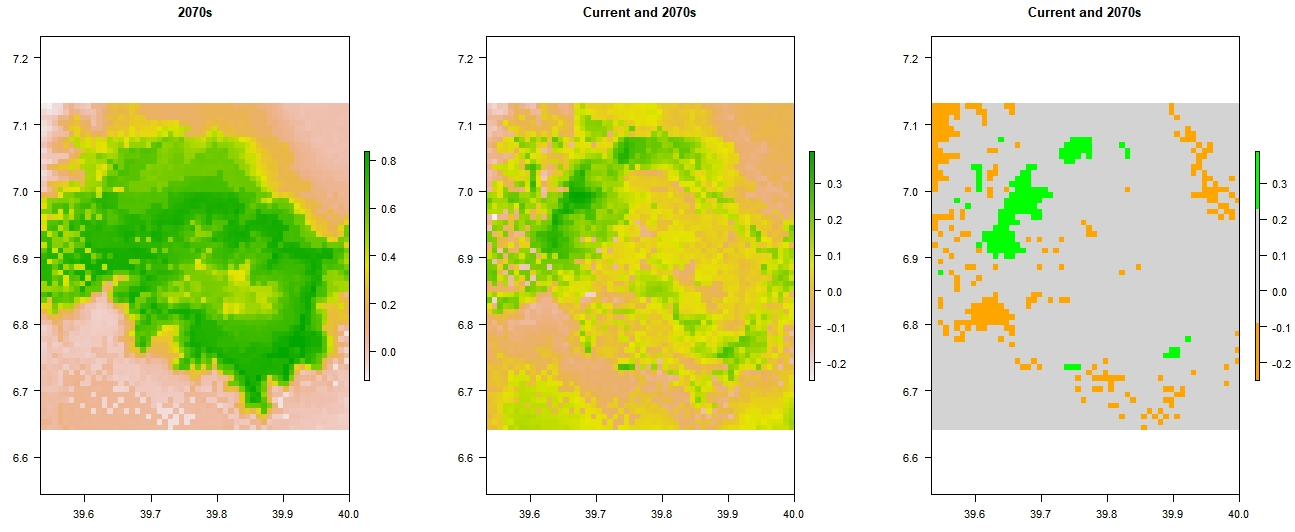 Figure 18: (a) The averaged suitability scores map of the difference between current and 2070’s models. (b) The averaged suitability scores map of the difference between current and 2070’s models which was subjectively classified into areas of gain (Green), loss (Orange) and no change (Gray).NOspecieslatlonalt1Erica6.71271839.9039532002Erica6.80444239.9538732003Erica6.76268739.9688432014Erica6.92398839.9754732025Erica6.81677539.6790832026Erica6.85597839.9633232027Erica6.81485939.675432038Erica6.86739439.6631232039Erica6.98219439.91281320310Erica6.73030639.8253320411Erica6.83013239.56829320512Erica6.84129239.58601320513Erica6.88320339.97051320614Erica6.74066539.94003320615Erica6.71199739.833263206..3219Erica6.80051739.9030538843220Erica6.79376339.88773884